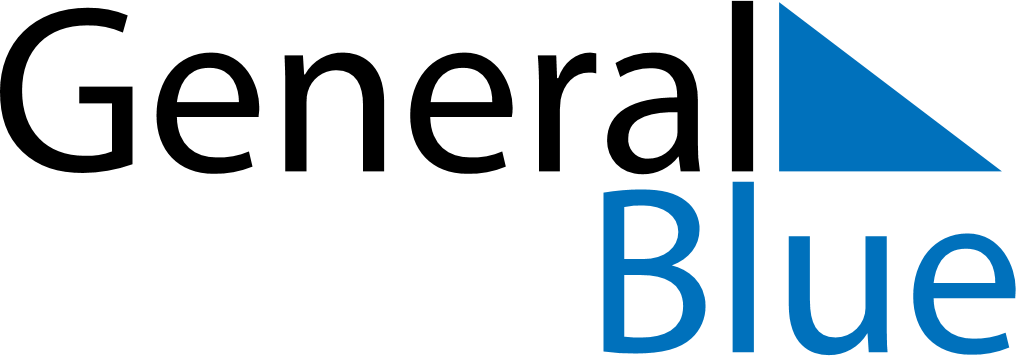 March 2025March 2025March 2025March 2025AlbaniaAlbaniaAlbaniaMondayTuesdayWednesdayThursdayFridaySaturdaySaturdaySunday112League of Lezhë day34567889Teacher’s DayMother’s DayMother’s Day1011121314151516Summer Day1718192021222223Sultan Nevruz’s DaySultan Nevruz’s Day2425262728292930End of Ramadan (Eid al-Fitr)31